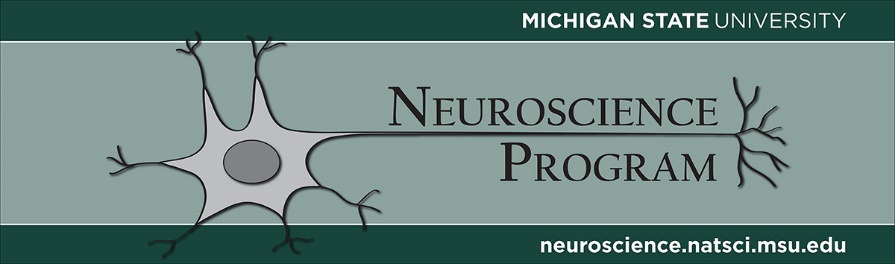 FALL 2020 SEMINAR SCHEDULEMONDAYS AT 4:00 PMJOIN US VIA ZOOM: https://msu.zoom.us/j/2551861267PASSCODE: 900833 9/7	NO SEMINAR – Labor Day9/14	Meet the New Graduate Students! Please join us as our new graduate students virtually introduce themselves to the program.  	Michigan State University 	Host:  Dr. James Galligan9/21	Daniel SuterThe role of forces in neurite outgrowth	Purdue University	Host:  Dr. Kyle Miller10/5	William AtchisonDiversity Training and its Role in the Neuroscience Program	Michigan State University	Host:  Dr. James Galligan10/12	Assaf GiladBioengineering of Synthetic Tools for Probing Cell-Specific and Circuit-Specific Neuronal Processes	Michigan State University	Host:  Dr. James Galligan10/19	No Seminar – Open Date10/26	NO SEMINAR – Fall Break11/2	Alexa VeenemaFunction of sex differences in the brain for the regulation of social behavior: Insights from vasopressin and oxytocin	Michigan State University	Host:  Dr. James Galligan11/9	Joseph Lonstein Plasticity in central serotonin across female reproduction and role in postpartum socioemotional behaviors	Michigan State University	Host:  Dr. James Galligan11/16	Jessica DamoiseauxNeural correlates of cognitive aging and risk factors for cognitive decline.	Wayne State University	Host: Zac Fernandez11/23	Debajit SahaChemical Sensing in Biological Olfaction: from Neural Computation to Bio-robotics	Michigan State University	Host:  Dr. James Galligan11/30	Luis Martinetti Proposal Defense**	 Michigan State University	Host:  Dr. James Galligan12/7	NSP Faculty meeting     **Proposal Defense    *** Dissertation Defense SeminarAll seminars will be broadcast to 1102A&B Grand Rapids Research Center